Администрация Дзержинского районаКрасноярского краяПОСТАНОВЛЕНИЕс. Дзержинское18.10.2017										№ 587-пО внесении изменений в постановление администрации Дзержинского района от 18.10.2013г № 974-п «Об утверждении муниципальной программы «Управление муниципальной собственностью Дзержинского района» на 2014-2016 годыВ соответствии со статьей 179 Бюджетного кодекса Российской Федерации, постановлением администрации Дзержинского района от 30.08.2013 года № 791-п «Об утверждении Порядка принятия решений о разработке муниципальных программ Дзержинского района, их формировании и реализации», постановлением администрации Дзержинского района от 13.11.2014 года № 925-п "О внесении изменений в постановление администрации 18.10.2013г № 974-п «Об утверждении муниципальной  программы «Управление муниципальной собственностью Дзержинского района» на 2014-2016 годы, распоряжением администрации Дзержинского района от 16.03.2015 года № 32-р «Об утверждении перечня муниципальных программ», руководствуясь ст. 19 Устава района, ПОСТАНОВЛЯЮ:1. Внести в Постановление от 18.10.2013г № 974-п «Об утверждении муниципальной программы «Управление муниципальной собственностью Дзержинского района» на 2014-2016 годы, следующие изменения:1.1. муниципальную программу «Управление муниципальной собственностью Дзержинского района Красноярского края» изложить в редакции согласно приложению, к настоящему постановлению.2. Опубликовать настоящее Постановление на официальном сайте администрации Дзержинского района, в районной газете «Дзержинец».3. Контроль, за исполнением постановления, возложить на заместителя главы района по сельскому хозяйству и оперативному управлению С.Н. Сухарева.4. Постановление вступает в силу в день, следующий за днем его официального опубликования, и применяется к правоотношениям, возникшим с 1 января 2018 года.Первый заместительглавы Дзержинского района						В.Н. ДергуновПриложениек постановлению администрации районаот 18.10.2017 № 587-пМуниципальная программа «Управление муниципальной собственностью Дзержинского района Красноярского края» 1.Паспорт муниципальной программы «Управление муниципальной собственностью Дзержинского района Красноярского края»2. Характеристика текущего состояния в сфере управления муниципальной собственности с указанием основных показателей социально-экономического развития Дзержинского районаМуниципальная собственность занимает важное место в составе экономической основы местного самоуправления. Посредством муниципальной собственности органы местного самоуправления могут активно влиять на развитие муниципального образования, структуру экономики, деловой и инвестиционный климат, в конечном счете - на решение многообразных задач, связанных с улучшением качества жизни населения.Целью настоящей Программы является эффективное управление муниципальным имуществом и земельными ресурсами Дзержинского района при сосредоточении функций распоряжения этими объектами с целью увеличения неналоговых доходов местного бюджета.Федеральным законом от 06.10.2003 N 131-ФЗ «Об общих принципах организации местного самоуправления в Российской Федерации» муниципальная собственность определена как экономическая основа местного самоуправления. Управление муниципальной собственностью предполагает решение вопросов местного значения и осуществления отдельных государственных полномочий, переданных в случаях, установленных федеральными законами и законами субъектов Российской Федерации, путем наиболее целесообразного использования собственного имущества муниципальным образованием.Эффективное использование муниципального имущества включает в себя обеспечение его сохранности, функционирования и использования всех объектов муниципальной собственности в интересах муниципального образования, в том числе извлечение дохода, в целях наиболее полного покрытия расходных обязательств и планов развития муниципального образования.Одним из средств повышения эффективности использования муниципальной собственности является оптимизация ее структуры, муниципальный контроль. Реализуя это направление, необходимо сокращать часть муниципального имущества, не используемого для выполнения закрепленных за органом местного самоуправления полномочий.В целях оптимизации структуры муниципальной собственности, от делом муниципального имущества и земельных отношений Дзержинского района (далее – Отдел) производится отчуждение муниципального имущества в рамках реализации Федерального закона от 22.07.2008 N 159-ФЗ «Об особенностях отчуждения недвижимого имущества, находящегося в государственной собственности субъектов Российской Федерации или в муниципальной собственности и арендуемого субъектами малого и среднего предпринимательства, и о внесении изменений в отдельные законодательные акты Российской Федерации», Федерального закона от 21.12.2001 N 178-ФЗ «О приватизации государственного и муниципального имущества».В связи с тем, что  реализация Федерального закона от 22.07.2008 N 159-ФЗ «Об особенностях отчуждения недвижимого имущества, находящегося в государственной собственности субъектов Российской Федерации или в муниципальной собственности и арендуемого субъектами малого и среднего предпринимательства, и о внесении изменений в отдельные законодательные акты Российской Федерации» осуществляется с 2009 года арендатор помещения (магазин) уже воспользовался преимущественным правом выкупа арендуемых помещений (зданий).Управление муниципальным имуществом основывается на принципах строгого соответствия состава муниципального имущества полномочиям органов местного самоуправления и обеспечения эффективности использования имущества при оптимальном уровне расходов на управление.Несмотря на сокращение арендуемых объектов недвижимого имущества, находящегося в муниципальной собственности Дзержинского района, доходы от сдачи в аренду имущества остаются на достаточно высоком уровне, благодаря применению рыночных механизмов определения размера арендной платы, на основании отчета независимого оценщика в соответствии с федеральным законодательством, регулирующим оценочную деятельность в Российской Федерации, при передаче в аренду такого имущества.Эффективное использование и вовлечение в хозяйственный оборот объектов недвижимости, свободных земельных участков, расположенных в границах муниципального района, не может быть осуществлено без построения целостной системы учета таких объектов, а также их правообладателей.Одной из важнейших целей в области создания условий экономического развития муниципального образования является эффективное использование земельных ресурсов для удовлетворения потребностей общества и граждан, формирование благоустроенной среды их проживания.Роль арендных платежей при формировании доходов бюджета района значительна.Использование земли в Российской Федерации является платным. Формами платы за использование земли являются земельный налог и арендная плата.Земля - один из важнейших ресурсов муниципального образования  Дзержинского района и требует эффективного управления.Количество земельных участков, находящихся в собственности Дзержинского района, ежегодно увеличивается в связи с проводимыми отделом мероприятиями по регистрации права муниципальной собственности Дзержинского района  на новые земельные участки после разграничения муниципальной собственности на землю.С целью увеличения поступлений в бюджет осуществляется вовлечение в хозяйственный оборот свободных земельных участков, находящихся в муниципальной собственности Дзержинского района, посредством:- публикаций в средствах массовой информации и размещения информации на официальном сайте в информационно-телекоммуникационной сети «Интернет» о наличии свободных земельных участков подлежащих передаче в аренду;- передачи в аренду свободных земельных участков, находящихся в собственности Дзержинского района, из категории земель сельскохозяйственного назначения, с проведением торгов (конкурсов, аукционов) по продаже права на заключение договора аренды земельного участка;- передачи в постоянное (бессрочное) пользование государственным и муниципальным учреждениям Дзержинского района  земельных участков, находящихся в собственности Дзержинского района, на которых расположены здания, строения, сооружения, находящиеся у них в оперативном управлении.В 2016г. отделом проведена работа по оценке и технической инвентаризации теплотрасс на муниципальных котельных с. Дзержинское и д. Усолка Дзержинского района в количестве 10, водопроводных сетей в количестве 6, в муниципальную собственность приобретено жилое помещение по адресу: с. Дзержинское,  ул. Комсомольская, д.2 кв.4 для детей сирот и лиц оставшихся без попечения родителей. Проведена оценка и инвентаризация административно хозяйственного корпуса в д/саду Березка, пер. Южный, 8. стр.4, зарегистрировано право муниципальной собственности на земельный участок по адресу  с. Дзержинское, ул. Чехова, 40.  Доходы от продажи муниципального имущества составили 39,5 рублей. Заключено 19 договоров аренды муниципального имущества на сумму 2 427 876   рублей.  Подготовлено и направлено 21 претензия на сумму 512,7 тыс. рублей. Направлено исков в арбитражный суд для взыскания задолженности по арендной плате за земельные участки 2, на сумму 88,3 тыс. рублей, в результате претензионной работы поступило в бюджет  278,81 тыс. рублей. Претензионно-исковая работа в отделе имеет результативный характер.В целом по району заключено договоров аренды земельных участков в количестве 2901, площадью . Вместе с тем в результате передачи муниципального имущества в хозяйственное ведение в . МУП «ДКП» произошло снижение доходов от использования муниципального имущества в сумме 1491525, 42 рублей. В результате передачи теплового хозяйства и объектов водоснабжения с. Дзержинское и д. Усолка Дзержинского района снижение арендной платы произойдет на 2031952,02 рублей. В . проведена инвентаризация 2-х нежилых зданий с одновременной регистрацией права муниципальной собственности по адресу: Горького, д.104 и Горького, д.121 МБК “Межпоселенческой библиотечной системы Дзержинского района”. В рамках исполнения полномочий по обеспечению жилым (домом) помещением детей-сирот и детей, оставшихся без попечения родителей,                       в соответствии с Федеральным законом от 21.12.1996 г.№159-ФЗ                                           “О дополнительных гарантиях по социальной поддержке детей сирот и детей, оставшихся без попечения родителей”, Законом Красноярского края от 02.11.2000 №12-961 “О защите прав ребенка”, Федеральным законом от 05.04.2013 г. №44-ФЗ «О контрактной системе в сфере закупок товаров, работ, услуг для обеспечения государственных и муниципальных нужд”, Постановлением Правительства РФ                   от 28.01.2006 г. №47 “Об утверждении положения о признании помещения жилым помещением, жилого помещения непригодным для проживания                                           и многоквартирного дома аварийным и подлежащим сносу или реконструкции”, Постановлением администрации Дзержинского района Красноярского края                      от 11.06.2015 г. №377-п “Об утверждении мероприятий по приобретению жилых помещений для детей – сирот, детей оставшихся без попечения родителей, и лиц из числа детей-сирот и детей, оставшихся без попечения родителей”                                          в муниципальную собственность Дзержинского района приобретено 4 объекта недвижимости из них 2 жилых дома, 2 квартиры. Общая площадь приобретенных в муниципальную собственность составляет 187,5 кв.м. Заключены договора специализированного найма жилых помещений сроком на 5 лет. Зарегистрировано право муниципальной собственности на водопроводные сети протяженностью . Водопроводные сети включены в казну района по решению Дзержинского районного Совета депутатов и передан в хозяйственное ведение МУП “ДКП”, из муниципальной собственности сельских поселений в рамках передачи полномочий по культуре приняты объекты недвижимого и движимого имущества                                  в собственность района, в количестве 36. В муниципальную собственность района принят автобус ПАЗ 32053-70, год выпуска 2016. Подготовлены и направлены документы в Агентство по управлению государственным имуществом Красноярского края, о даче согласия на принятие в муниципальную собственность района автобуса для перевозки детей ГАЗ – 322121, год выпуска 2016.   На учёт в качестве бесхозяйного объекта недвижимого имущества поставлено нежилое здание, расположенное на земельном участке по адресу: с. Дзержинское, ул. Мичурина 10 “а”.Решениями Дзержинского районного суда признано право муниципальной собственности на 4 объекта недвижимого имущества по адресам: д. Николаевка, ул. Центральная, д.57, площадь 489 кв.м, д. Николаевка, ул. Центральная, 2, стр.1, площадь 1053, 9 кв.м, д. Николаевка, ул. Центральная, д.43, площадь 392,5 кв.м,                   д. Николаевка, ул. Центральная, д.2 площадь 54,4 кв.м.  По состоянию на 01 сентября 2017 года от использования земельных участков государственная собственность, на которые не разграничена и находящихся в муниципальной собственности поступило 3 294 698,76 рублей,                     от использования муниципального имущества поступило 62 8729,11 рублей.   Проведена регистрация права муниципальной собственности земельных участков с/х назначения в количестве 518, общей площадью 18 тыс. га переданных из государственной собственности Красноярского края. Заключено 149 договоров по использованию земельных участков из них 61 договор купли-продажи земельных участков, 66 договоров аренды. Земельные участки предоставляются в аренду по результатам торгов.  Подготовлен и согласован в установленном порядке план проведения проверок по соблюдению земельного законодательства на территории Дзержинского района на 2018 год,  в количестве четырех проверок в отношении КГБУЗ «Дзержинская РБ», КГКУ «Дзержинский отдел ветеринарии», МБДОУ «Детский сад № 4 Березка», МБОУ ДСШ «№ 2.Риски реализации Программы: - нежелание некоторых арендаторов своевременно вносить арендную плату за использование муниципального имущества, в том числе за земельные участки; - недостаточная финансовая обеспеченность отдела муниципального имущества и земельных отношений администрации района;- риск, связанный с изменением федерального и краевого законодательства связан с тем, что может возникнуть необходимость вносить существенные изменения в местные нормативные акты, значительно корректировать документы, подготовленные для реализации мероприятий Программы, что повлечет за собой либо отставание от графика реализации мероприятий, либо сделает реализацию некоторых экономически невыгодной или невозможной;- риск, связанный с повреждением или утратой объектов муниципального имущества вследствие пожара, разрушения и иных обстоятельств непреодолимой силы, что может повлечь снижение поступлений в бюджет.Риск, связанный с недостатками проведенных работ в рамках мероприятий Программы, может быть минимизирован путем привлечения к выполнению работ по техническому обследованию, инвентаризации, межеванию, и.т.д. только организаций, имеющих опыт работы в данных сферах и отобранных                                  в установленном порядке на основе действующего законодательства, так же осуществление муниципального контроля. 3. Приоритеты и цели социально-экономического развития в сфере управления муниципальной собственностью, описание основных целей и задач программы, прогноз развития соответствующей сферыЦелью настоящей программы является эффективное управление муниципальным имуществом и земельными ресурсами в Дзержинском районе  при сосредоточении функций распоряжения этими объектами с целью увеличения неналоговых доходов местного бюджета. Задачами программы являются: 1.Управление муниципальным имуществом и земельными участками, необходимым для выполнения функций органами местного самоуправления и отчуждения муниципального имущества, востребованного в коммерческом обороте.2.Создание условий для эффективного управления муниципальным имуществом и земельными участками.3. Обеспечение деятельности отдела муниципального имущества и земельных отношений. Оценить достижение цели и задач программы позволят целевые показатели:1.Обеспечение поступлений в бюджет района от использования муниципального имущества и земельных участков от планового назначения (100%).2.Удельный вес количества объектов, на которые зарегистрировано право муниципальной собственности, к общему количеству учитываемых объектов в информационных системах районного отдела по управлению муниципальным имуществом администрации Дзержинского  района.В рамках реализации программы в целях повышения уровня собираемости арендных платежей, а также привлечения более широкого круга потенциальных инвесторов к участию в аукционах Отделом планируются следующие мероприятия:оценка недвижимости, признание прав и регулирование отношений по муниципальной собственности органов местного самоуправления;постановка на учет бесхозяйного недвижимого имущества и обращение в суд с заявлением о признании права собственности; оформление права муниципальной собственности на земельные участки и объекты недвижимости; мероприятия по землеустройству и землепользованию органов местного самоуправления; муниципальный земельный контроль; предъявление претензий, исков в отношении выявленных земельных участков под объектами недвижимости, сооружениями, используемыми без оформления права на них и взыскивание неосновательного обогащения и задолженности по арендной плате.Проведение мероприятий позволит оптимизировать состав и структуру муниципального имущества. При изменении объемов бюджетного финансирования, предусмотренных программой, Отдел готовит предложения по внесению изменений в перечень основных мероприятий, сроки их исполнения и целевые показатели.4. Механизм реализации   программы  В основу механизма реализации  программы заложены следующие принципы, обеспечивающие сбалансированное решение основных задач:консолидация средств для реализации приоритетных направлений в сфере управления муниципальным имуществом;эффективное целевое использование средств местного бюджета в соответствии с установленными приоритетами для достижения показателей программы. Реализация муниципальной программы «Управление муниципальной собственностью Дзержинского района» осуществляется в соответствии с:- Гражданским кодексом Российской Федерации;- Земельным кодексом Российской Федерации;- Федеральным законом от 26.07.2006г. № 135 – ФЗ «О защите конкуренции»;-Федеральным законом от 21.07.2005г. № 115 – ФЗ «О концессионных соглашениях»;- Федеральным законом от 21.12.2001г. № 178 – ФЗ «О приватизации государственного или муниципального имущества»;-Постановлением Правительства РФ от 17.09.2003г.  № 58  «Об утверждении положения о принятии на учет бесхозяйных недвижимых вещей»; - Приказом ФАС России от 10.02.2010г. № 67 «О порядке проведения конкурсов или аукционов на заключения договоров аренды, договоров безвозмездного пользования, договоров доверительного управления, иных договоров, предусматривающих переход прав в отношении государственного или муниципального имущества»;- и иными нормативно – правовыми актами.5. Прогноз конечных результатов программы	  Конечным результатом программы является:-Обеспечение поступлений в бюджет района от использования муниципального имущества и земельных участков в год 100% от планового назначения;-Количественное увеличение договоров аренды земельных участков на 10% в год. Перечень целевых показателей муниципальной программы с расшифровкой плановых значений по годам ее реализации представлен в приложении N 1 к программе.6. Перечень мероприятий программы с указанием объема средств на их реализацию и ожидаемыхФинансирование Программы осуществляется за счет средств бюджета Дзержинского муниципального района Красноярского края.Самыми затратными работами, необходимыми для выполнения мероприятий Программы, являются изготовление топографических съемок земельных участков и межевание земельных участков, изготовление технических и кадастровых планов объектов, оценка рыночной стоимости муниципального имущества и земельных участков. Расчет затрат для целей данной Программы производится исходя из необходимого количества разрабатываемых документов (технических и кадастровых планов, межевых дел, отчетов по оценке) с учетом предельных или фактически сложившихся цен на данные работы. Для выполнения мероприятий Программы необходимо провести межевания порядка 60 участков для ИЖС в соответствии с Федеральным законодательство и законом Красноярского края от 04.12.2008г. № 7-2542 «О регулировании земельных отношений в Красноярском крае», порядка  земель сельскохозяйственного назначения из числа земель фонда перераспределения, кроме того необходимо проведение межевания земельных участков под объектами недвижимости, находящимися в собственности Дзержинского района. Предельная стоимость работ по межеванию составляет 5000-10500 рублей для ИЖС и ЛПХ, 300 рублей за  земель сельскохозяйственного назначения. Для осуществления приватизации муниципального имущества и иных вопросов, связанных с управлением муниципальной собственностью необходимо изготовить порядка 100 технических планов и кадастровых паспортов на объекты недвижимого имущества, кроме того вопросы связанные с передачей имущества в аренду, связанные с приватизацией объектов требуют проведения оценки рыночной стоимости этих объектов. В настоящее время средняя стоимость работ по изготовлению технического плана на один объект (помещение) составляет 6000 - 7000 рублей (при изготовлении техпаспорта на здания стоимость варьируется в зависимости от этажности, площади и сложности объекта, и составляет в среднем от 9000 до 21000 рублей), стоимость работ по рыночной оценке права аренды  - от 4000 – до 6000 рублей; оценки земельного участка – 4000 до 50000 рублей (оценка земель сельскохозяйственного назначения в зависимости от площади земельного участка может составлять от 6000 до 16000 рублей), имущество – от 6000 рублей (в зависимости от вида и сложности объекта составляет более 60000 рублей). Объекты финансирования мероприятий могут уточняться при разработке и утверждении бюджета (внесении изменений в него) на соответствующий год исходя из возможностей района и с учетом цен на указанные выше работы указаны в приложении № 2     7. Ресурсное обеспечение программы Ресурсное обеспечение программы указано в приложение № 2 к настоящей программе.8. Контроль за реализацией муниципальной программы и отчеты о ее реализацииКонтроль за реализацией программы осуществляет начальник отдела муниципального имущества и земельных отношений администрации района.              Отчетность предоставляется ответственным исполнителем программы одновременно в финансовое управление и отдел экономики и труда администрации Дзержинского района ежеквартально не позднее 10 числа второго месяца, следующего за отчетным, согласно приложениям 8 - 11 к постановлению администрации района от 30.08.2013г. № 791–п. «Об утверждении Порядка принятия решений о разработке муниципальных программ Дзержинского района, их формировании и реализации».Годовой отчет о ходе реализации программы формируется ответственным исполнителем с учетом информации, полученной от соисполнителей, и направляется на согласование соисполнителям на бумажных носителях и в электронном виде. Согласованный годовой отчет представляется в отдел экономики и труда администрации Дзержинского района до 1 марта года, следующего за отчетным.											     						       Приложение №1 к муниципальной программе «управление муниципальнойсобственностью Дзержинского района Красноярского края»Перечень целевых индикаторов программыПриложение №2к муниципальной программе «управление муниципальнойсобственностью Дзержинского района Красноярского края» Перечень мероприятий программы с указанием объема средств на их реализацию и ожидаемых результатовНаименование муниципальной программы Управление муниципальной собственностью Дзержинского района Красноярского края Основание для разработки муниципальной программыСтатья 179 Бюджетного кодекса Российской Федерации;постановление администрации Дзержинского района от 30.08.2013 № 791-п  “Об утверждении Порядка принятия решений о разработке муниципальных программ Дзержинского района, их формировании и реализации” Ответственный исполнитель муниципальной программыОтдел муниципального имущества и земельных отношений администрации Дзержинского района Соисполнители муниципальной программынетПеречень подпрограмм и отдельных мероприятий муниципальной программынетЦели муниципальной программыЭффективное управление муниципальным имуществом и земельными ресурсами Дзержинского района при сосредоточении функций распоряжения этими объектами с целью увеличения неналоговых доходов местного бюджета.Задачи муниципальной программы1. Управление муниципальным имуществом и земельными участками, необходимым для выполнения функций органами местного самоуправления и отчуждения муниципального имущества, востребованного в коммерческом обороте.2.Создание условий для эффективного управления муниципальным имуществом и земельными участками. 3. Обеспечение деятельности отдела муниципального имущества и земельных отношений Этапы и сроки реализации муниципальной программы2014 - 2020 годыПеречень целевых показателей и показателей результативности программы Приложение 1 к настоящему паспорту Ресурсное обеспечение программы Финансирование муниципальной программы из средств местного бюджета на общую сумму 26 551,846 рублей, в том числе2014 год – 5 624,317 рублей;  2015 год – 4 266,652 рублей;2016 год – 3 382,029 рублей;2017 год – 3 319,712 рублей;2018 год – 3 319,712 рублей; 2019 год – 3 319,712 рублей.2020 год – 3 319,712 рублей. Перечень объектов капитального строительстванетСистема организации контроля за исполнением муниципальной программыЗаместитель главы района по сельскому хозяйству и оперативному управлению  №  
п/пЦель,    
целевые индикаторы 
Единица
измеренияИсточник 
информацииОтчетный финансовый год2014Отчетный финансовый год2014Отчетный финансовый год2015Текущий финансовый год2016Очередной финансовый год2017Первый год планового периода2018Второй год планового периода2019Третий год планового периода20201Цель: Эффективное управление муниципальным имуществом и земельными ресурсами Дзержинского района  при сосредоточении функций распоряжения этими объектами с целью увеличения неналоговых доходов местного бюджетаЦель: Эффективное управление муниципальным имуществом и земельными ресурсами Дзержинского района  при сосредоточении функций распоряжения этими объектами с целью увеличения неналоговых доходов местного бюджетаЦель: Эффективное управление муниципальным имуществом и земельными ресурсами Дзержинского района  при сосредоточении функций распоряжения этими объектами с целью увеличения неналоговых доходов местного бюджетаЦель: Эффективное управление муниципальным имуществом и земельными ресурсами Дзержинского района  при сосредоточении функций распоряжения этими объектами с целью увеличения неналоговых доходов местного бюджетаЦель: Эффективное управление муниципальным имуществом и земельными ресурсами Дзержинского района  при сосредоточении функций распоряжения этими объектами с целью увеличения неналоговых доходов местного бюджетаЦель: Эффективное управление муниципальным имуществом и земельными ресурсами Дзержинского района  при сосредоточении функций распоряжения этими объектами с целью увеличения неналоговых доходов местного бюджетаЦель: Эффективное управление муниципальным имуществом и земельными ресурсами Дзержинского района  при сосредоточении функций распоряжения этими объектами с целью увеличения неналоговых доходов местного бюджетаЦель: Эффективное управление муниципальным имуществом и земельными ресурсами Дзержинского района  при сосредоточении функций распоряжения этими объектами с целью увеличения неналоговых доходов местного бюджетаЦель: Эффективное управление муниципальным имуществом и земельными ресурсами Дзержинского района  при сосредоточении функций распоряжения этими объектами с целью увеличения неналоговых доходов местного бюджетаЦель: Эффективное управление муниципальным имуществом и земельными ресурсами Дзержинского района  при сосредоточении функций распоряжения этими объектами с целью увеличения неналоговых доходов местного бюджетаЦель: Эффективное управление муниципальным имуществом и земельными ресурсами Дзержинского района  при сосредоточении функций распоряжения этими объектами с целью увеличения неналоговых доходов местного бюджета1.1Обеспечение поступлений в бюджет района от использования муниципального имущества и земельных участков от планового назначения%Ведомственная отчетность1001001001001001001001001.2..Удельный вес количества объектов, на которые зарегистрировано право муниципальной собственности, к общему количеству учитываемых объектов в информационных системах районного отдела по управлению муниципальным имуществом администрации Дзержинского  района.%Ведомственная отчетность1010101010101010Наименование  программы, подпрограммыГРБС ГРБС Код бюджетной классификацииКод бюджетной классификацииКод бюджетной классификацииКод бюджетной классификацииРасходы 
(тыс. руб.), годыРасходы 
(тыс. руб.), годыРасходы 
(тыс. руб.), годыРасходы 
(тыс. руб.), годыРасходы 
(тыс. руб.), годыРасходы 
(тыс. руб.), годыРасходы 
(тыс. руб.), годыРасходы 
(тыс. руб.), годыРасходы 
(тыс. руб.), годыОжидаемый результат от реализации мероприятий              ( в натуральном выражении) Наименование  программы, подпрограммыГРБС ГРБС ГРБСРзПрЦСРВРотчетныйфинансовый 2014годотчетныйфинансовый 2015годтекущий финансовый год2016Очередной финансовый год2017первый год планового периода2018второй год планового периода2019третий год планового периода2020Итого за период2014-2020Итого за период2014-2020Цель программы: Эффективное управление муниципальным имуществом и земельными ресурсами Дзержинского района при сосредоточии функций распоряжения этими объектами с целью увеличения неналоговых доходов местного бюджета Цель программы: Эффективное управление муниципальным имуществом и земельными ресурсами Дзержинского района при сосредоточии функций распоряжения этими объектами с целью увеличения неналоговых доходов местного бюджета Цель программы: Эффективное управление муниципальным имуществом и земельными ресурсами Дзержинского района при сосредоточии функций распоряжения этими объектами с целью увеличения неналоговых доходов местного бюджета Цель программы: Эффективное управление муниципальным имуществом и земельными ресурсами Дзержинского района при сосредоточии функций распоряжения этими объектами с целью увеличения неналоговых доходов местного бюджета Цель программы: Эффективное управление муниципальным имуществом и земельными ресурсами Дзержинского района при сосредоточии функций распоряжения этими объектами с целью увеличения неналоговых доходов местного бюджета Цель программы: Эффективное управление муниципальным имуществом и земельными ресурсами Дзержинского района при сосредоточии функций распоряжения этими объектами с целью увеличения неналоговых доходов местного бюджета Цель программы: Эффективное управление муниципальным имуществом и земельными ресурсами Дзержинского района при сосредоточии функций распоряжения этими объектами с целью увеличения неналоговых доходов местного бюджета Цель программы: Эффективное управление муниципальным имуществом и земельными ресурсами Дзержинского района при сосредоточии функций распоряжения этими объектами с целью увеличения неналоговых доходов местного бюджета Цель программы: Эффективное управление муниципальным имуществом и земельными ресурсами Дзержинского района при сосредоточии функций распоряжения этими объектами с целью увеличения неналоговых доходов местного бюджета Цель программы: Эффективное управление муниципальным имуществом и земельными ресурсами Дзержинского района при сосредоточии функций распоряжения этими объектами с целью увеличения неналоговых доходов местного бюджета Цель программы: Эффективное управление муниципальным имуществом и земельными ресурсами Дзержинского района при сосредоточии функций распоряжения этими объектами с целью увеличения неналоговых доходов местного бюджета Цель программы: Эффективное управление муниципальным имуществом и земельными ресурсами Дзержинского района при сосредоточии функций распоряжения этими объектами с целью увеличения неналоговых доходов местного бюджета Цель программы: Эффективное управление муниципальным имуществом и земельными ресурсами Дзержинского района при сосредоточии функций распоряжения этими объектами с целью увеличения неналоговых доходов местного бюджета Цель программы: Эффективное управление муниципальным имуществом и земельными ресурсами Дзержинского района при сосредоточии функций распоряжения этими объектами с целью увеличения неналоговых доходов местного бюджета Цель программы: Эффективное управление муниципальным имуществом и земельными ресурсами Дзержинского района при сосредоточии функций распоряжения этими объектами с целью увеличения неналоговых доходов местного бюджета Цель программы: Эффективное управление муниципальным имуществом и земельными ресурсами Дзержинского района при сосредоточии функций распоряжения этими объектами с целью увеличения неналоговых доходов местного бюджета Цель программы: Эффективное управление муниципальным имуществом и земельными ресурсами Дзержинского района при сосредоточии функций распоряжения этими объектами с целью увеличения неналоговых доходов местного бюджета Задача 1  Управление муниципальным имуществом и земельными участками, необходимым для выполнения функций органами местного самоуправления и отчуждения муниципального имущества, востребованного в коммерческом оборотеЗадача 1  Управление муниципальным имуществом и земельными участками, необходимым для выполнения функций органами местного самоуправления и отчуждения муниципального имущества, востребованного в коммерческом оборотеЗадача 1  Управление муниципальным имуществом и земельными участками, необходимым для выполнения функций органами местного самоуправления и отчуждения муниципального имущества, востребованного в коммерческом оборотеЗадача 1  Управление муниципальным имуществом и земельными участками, необходимым для выполнения функций органами местного самоуправления и отчуждения муниципального имущества, востребованного в коммерческом оборотеЗадача 1  Управление муниципальным имуществом и земельными участками, необходимым для выполнения функций органами местного самоуправления и отчуждения муниципального имущества, востребованного в коммерческом оборотеЗадача 1  Управление муниципальным имуществом и земельными участками, необходимым для выполнения функций органами местного самоуправления и отчуждения муниципального имущества, востребованного в коммерческом оборотеЗадача 1  Управление муниципальным имуществом и земельными участками, необходимым для выполнения функций органами местного самоуправления и отчуждения муниципального имущества, востребованного в коммерческом оборотеЗадача 1  Управление муниципальным имуществом и земельными участками, необходимым для выполнения функций органами местного самоуправления и отчуждения муниципального имущества, востребованного в коммерческом оборотеЗадача 1  Управление муниципальным имуществом и земельными участками, необходимым для выполнения функций органами местного самоуправления и отчуждения муниципального имущества, востребованного в коммерческом оборотеЗадача 1  Управление муниципальным имуществом и земельными участками, необходимым для выполнения функций органами местного самоуправления и отчуждения муниципального имущества, востребованного в коммерческом оборотеЗадача 1  Управление муниципальным имуществом и земельными участками, необходимым для выполнения функций органами местного самоуправления и отчуждения муниципального имущества, востребованного в коммерческом оборотеЗадача 1  Управление муниципальным имуществом и земельными участками, необходимым для выполнения функций органами местного самоуправления и отчуждения муниципального имущества, востребованного в коммерческом оборотеЗадача 1  Управление муниципальным имуществом и земельными участками, необходимым для выполнения функций органами местного самоуправления и отчуждения муниципального имущества, востребованного в коммерческом оборотеЗадача 1  Управление муниципальным имуществом и земельными участками, необходимым для выполнения функций органами местного самоуправления и отчуждения муниципального имущества, востребованного в коммерческом оборотеЗадача 1  Управление муниципальным имуществом и земельными участками, необходимым для выполнения функций органами местного самоуправления и отчуждения муниципального имущества, востребованного в коммерческом оборотеЗадача 1  Управление муниципальным имуществом и земельными участками, необходимым для выполнения функций органами местного самоуправления и отчуждения муниципального имущества, востребованного в коммерческом оборотеЗадача 1  Управление муниципальным имуществом и земельными участками, необходимым для выполнения функций органами местного самоуправления и отчуждения муниципального имущества, востребованного в коммерческом оборотеМероприятие:1.Оценка недвижимости, признание прав и регулирование отношений по муниципальной собственности органов местного самоуправления;Отдел муниципального имущества и земельных отношений администрации района Отдел муниципального имущества и земельных отношений администрации района 1630113011419101100419102441158,837917,297329,256222,451250,000250,000250,0003377,8413377,8412.Постановка на учет бесхозяйного недвижимого имущества и обращение в суд с заявлением о признании права собственности;16301130114193011004193024430,69500000030,69530,6953.Оформление права собственности на земельные участки и объектынедвижимости;000000000Задача 2 Создание условий для эффективного управления муниципальным имуществом и земельными участкамиЗадача 2 Создание условий для эффективного управления муниципальным имуществом и земельными участкамиЗадача 2 Создание условий для эффективного управления муниципальным имуществом и земельными участкамиЗадача 2 Создание условий для эффективного управления муниципальным имуществом и земельными участкамиЗадача 2 Создание условий для эффективного управления муниципальным имуществом и земельными участкамиЗадача 2 Создание условий для эффективного управления муниципальным имуществом и земельными участкамиЗадача 2 Создание условий для эффективного управления муниципальным имуществом и земельными участкамиЗадача 2 Создание условий для эффективного управления муниципальным имуществом и земельными участкамиЗадача 2 Создание условий для эффективного управления муниципальным имуществом и земельными участкамиЗадача 2 Создание условий для эффективного управления муниципальным имуществом и земельными участкамиЗадача 2 Создание условий для эффективного управления муниципальным имуществом и земельными участкамиЗадача 2 Создание условий для эффективного управления муниципальным имуществом и земельными участкамиЗадача 2 Создание условий для эффективного управления муниципальным имуществом и земельными участкамиЗадача 2 Создание условий для эффективного управления муниципальным имуществом и земельными участкамиЗадача 2 Создание условий для эффективного управления муниципальным имуществом и земельными участкамиЗадача 2 Создание условий для эффективного управления муниципальным имуществом и земельными участкамиЗадача 2 Создание условий для эффективного управления муниципальным имуществом и земельными участкамиМероприятие:4 Мероприятия по землеустройству и землепользованию органов местного самоуправленияМероприятие:4 Мероприятия по землеустройству и землепользованию органов местного самоуправленияОтдел муниципального имущества и земельных отношений администрации района163041201141920110041920244867,035228,830190,744247,549220,000220,000220,000220,0002194,1585.Мероприятия по муниципальному земельному контролю5.Мероприятия по муниципальному земельному контролюОтдел муниципального имущества и земельных отношений администрации района0000000006. Предъявление претензий, исков в отношении выявленных земельных участков под объектами недвижимости, сооружениями, используемыми без оформления права на них и взыскание неосновательного обогащения и задолженности по арендной плате 6. Предъявление претензий, исков в отношении выявленных земельных участков под объектами недвижимости, сооружениями, используемыми без оформления права на них и взыскание неосновательного обогащения и задолженности по арендной плате 0000000007.Обновление материально – технической базы.  7.Обновление материально – технической базы.  000000000Задача 3 Обеспечение деятельности отдела муниципального имущества и земельных отношенийЗадача 3 Обеспечение деятельности отдела муниципального имущества и земельных отношенийЗадача 3 Обеспечение деятельности отдела муниципального имущества и земельных отношенийЗадача 3 Обеспечение деятельности отдела муниципального имущества и земельных отношенийЗадача 3 Обеспечение деятельности отдела муниципального имущества и земельных отношенийЗадача 3 Обеспечение деятельности отдела муниципального имущества и земельных отношенийЗадача 3 Обеспечение деятельности отдела муниципального имущества и земельных отношенийЗадача 3 Обеспечение деятельности отдела муниципального имущества и земельных отношенийЗадача 3 Обеспечение деятельности отдела муниципального имущества и земельных отношенийЗадача 3 Обеспечение деятельности отдела муниципального имущества и земельных отношенийЗадача 3 Обеспечение деятельности отдела муниципального имущества и земельных отношенийЗадача 3 Обеспечение деятельности отдела муниципального имущества и земельных отношенийЗадача 3 Обеспечение деятельности отдела муниципального имущества и земельных отношенийЗадача 3 Обеспечение деятельности отдела муниципального имущества и земельных отношенийЗадача 3 Обеспечение деятельности отдела муниципального имущества и земельных отношенийЗадача 3 Обеспечение деятельности отдела муниципального имущества и земельных отношенийЗадача 3 Обеспечение деятельности отдела муниципального имущества и земельных отношенийМероприятие: 8.Руководство и управление в сфере установленных функций органов местного самоуправления (обеспечение деятельности отдела муниципального имущества и земельных отношений администрации. района)Мероприятие: 8.Руководство и управление в сфере установленных функций органов местного самоуправления (обеспечение деятельности отдела муниципального имущества и земельных отношений администрации. района)Отдел муниципального имущества и земельных отношений администрации района 00016300001040000114021011004021000012112224400002 771,47700 001998,99400001736,3300001 720,7060001 720,7060001720,7060001720,7060001720,70600013389,625 Мероприятие  9..Обеспечение деятельности подведомственных учреждений  Мероприятие  9..Обеспечение деятельности подведомственных учреждений Администрация Дзержинского района 904011301140610110040610111621796,2741 121,5321125,7001129,0061129,0061129,0061129,0061129,0067559,530                                                                                                                                                                        Приложение №3к муниципальной программе «управление муниципальнойсобственностью Дзержинского района Красноярского края»Ресурсное обеспечение муниципальной программы                                                                                                                                                                        Приложение №3к муниципальной программе «управление муниципальнойсобственностью Дзержинского района Красноярского края»Ресурсное обеспечение муниципальной программы                                                                                                                                                                        Приложение №3к муниципальной программе «управление муниципальнойсобственностью Дзержинского района Красноярского края»Ресурсное обеспечение муниципальной программы                                                                                                                                                                        Приложение №3к муниципальной программе «управление муниципальнойсобственностью Дзержинского района Красноярского края»Ресурсное обеспечение муниципальной программы                                                                                                                                                                        Приложение №3к муниципальной программе «управление муниципальнойсобственностью Дзержинского района Красноярского края»Ресурсное обеспечение муниципальной программы                                                                                                                                                                        Приложение №3к муниципальной программе «управление муниципальнойсобственностью Дзержинского района Красноярского края»Ресурсное обеспечение муниципальной программы                                                                                                                                                                        Приложение №3к муниципальной программе «управление муниципальнойсобственностью Дзержинского района Красноярского края»Ресурсное обеспечение муниципальной программы                                                                                                                                                                        Приложение №3к муниципальной программе «управление муниципальнойсобственностью Дзержинского района Красноярского края»Ресурсное обеспечение муниципальной программы                                                                                                                                                                        Приложение №3к муниципальной программе «управление муниципальнойсобственностью Дзержинского района Красноярского края»Ресурсное обеспечение муниципальной программы                                                                                                                                                                        Приложение №3к муниципальной программе «управление муниципальнойсобственностью Дзержинского района Красноярского края»Ресурсное обеспечение муниципальной программы                                                                                                                                                                        Приложение №3к муниципальной программе «управление муниципальнойсобственностью Дзержинского района Красноярского края»Ресурсное обеспечение муниципальной программыНаименование муниципальной программы, подпрограммы муниципальной программыОтветственный исполнитель, соисполнителиОценка расходов (тыс. руб.), годыОценка расходов (тыс. руб.), годыОценка расходов (тыс. руб.), годыОценка расходов (тыс. руб.), годыОценка расходов (тыс. руб.), годыОценка расходов (тыс. руб.), годыОценка расходов (тыс. руб.), годыОценка расходов (тыс. руб.), годыотчетный финансовый 2014 годотчетный финансовый 2015 годтекущий финансовый год2016Очередной финансовый год2017первый год планового периода2018второй год планового периода2019третьй год планового периода2020Итого на период с 2014-2020Муниципальная  программаУправление муниципальной собственностью Дзержинского района Отдел муниципального имущества и земельных отношений администрации Дзержинского района Муниципальная  программаУправление муниципальной собственностью Дзержинского района Всего                    5624,3184266,653 3382,0303319,7122190,7062190,7062190,70624574,831Муниципальная  программаУправление муниципальной собственностью Дзержинского района в том числе:             00000000Муниципальная  программаУправление муниципальной собственностью Дзержинского района федеральный бюджет (*)   00000000Муниципальная  программаУправление муниципальной собственностью Дзержинского района краевой бюджет           00000000Муниципальная  программаУправление муниципальной собственностью Дзержинского района внебюджетные  источники                 00000000Муниципальная  программаУправление муниципальной собственностью Дзержинского района бюджет муниципального   образования (**)   5624,3184266,653 3382,0303319,7122190,7062190,7062190,70624574,831Муниципальная  программаУправление муниципальной собственностью Дзержинского района юридические лица000000Мероприятие программы 1 Оценка недвижимости, признание прав и регулирование отношений по муниципальной собственности органов местного самоуправления;Всего                    1158,836917,297329,256222,451250,000250,000250,0003377,840Мероприятие программы 1 Оценка недвижимости, признание прав и регулирование отношений по муниципальной собственности органов местного самоуправления;в том числе:             00000000Мероприятие программы 1 Оценка недвижимости, признание прав и регулирование отношений по муниципальной собственности органов местного самоуправления;федеральный бюджет (*)   00000000Мероприятие программы 1 Оценка недвижимости, признание прав и регулирование отношений по муниципальной собственности органов местного самоуправления;краевой бюджет           00000000Мероприятие программы 1 Оценка недвижимости, признание прав и регулирование отношений по муниципальной собственности органов местного самоуправления;внебюджетные  источники                 00000000Мероприятие программы 1 Оценка недвижимости, признание прав и регулирование отношений по муниципальной собственности органов местного самоуправления;бюджет муниципального   образования (**)   1158,836917,297329,256222,451250,000250,000250,0003377,840Мероприятие программы 1 Оценка недвижимости, признание прав и регулирование отношений по муниципальной собственности органов местного самоуправления;юридические лица00000000Мероприятие программы2 Мероприятия по землеустройству и землепользованию органов местного самоуправления Всего                    867,035228,830190,744247,549220,000220,000220,0002194,158Мероприятие программы2 Мероприятия по землеустройству и землепользованию органов местного самоуправления в том числе:             00000000Мероприятие программы2 Мероприятия по землеустройству и землепользованию органов местного самоуправления федеральный бюджет (*)   00000000Мероприятие программы2 Мероприятия по землеустройству и землепользованию органов местного самоуправления краевой бюджет           00000000Мероприятие программы2 Мероприятия по землеустройству и землепользованию органов местного самоуправления бюджет муниципального   образования (**)   867,035228,830190,744247,549220,000220,000220,0002194,158Мероприятие программы2 Мероприятия по землеустройству и землепользованию органов местного самоуправления внебюджетные  источники          00000000Мероприятие программы3. Оформление права муниципальной собственности на земельные участкибюджет муниципального   образования (**)   30,69500000030,695Мероприятие программы3. Оформление права муниципальной собственности на земельные участкиюридические лица00000000Мероприятие программы3. Оформление права муниципальной собственности на земельные участкиВсего 30,69500000030,695Мероприятие программы3. Оформление права муниципальной собственности на земельные участкив том числе:00000000Мероприятие программы4. Кадастровые работы в отношении земельных участков (в том числе с целью выставления на торги, а также подготовка к предоставлению в соответствии с иными законами (без проведения торгов)федеральный бюджет (*)   00000000Мероприятие программы4. Кадастровые работы в отношении земельных участков (в том числе с целью выставления на торги, а также подготовка к предоставлению в соответствии с иными законами (без проведения торгов)краевой бюджет           00000000Мероприятие программы4. Кадастровые работы в отношении земельных участков (в том числе с целью выставления на торги, а также подготовка к предоставлению в соответствии с иными законами (без проведения торгов)внебюджетные  источники          00000000Мероприятие программы4. Кадастровые работы в отношении земельных участков (в том числе с целью выставления на торги, а также подготовка к предоставлению в соответствии с иными законами (без проведения торгов)бюджет муниципального образования (**)  00000000Мероприятие программы4. Кадастровые работы в отношении земельных участков (в том числе с целью выставления на торги, а также подготовка к предоставлению в соответствии с иными законами (без проведения торгов)юридические лица00000000Мероприятие программы4. Кадастровые работы в отношении земельных участков (в том числе с целью выставления на торги, а также подготовка к предоставлению в соответствии с иными законами (без проведения торгов)Всего 30000000Мероприятие программы4. Кадастровые работы в отношении земельных участков (в том числе с целью выставления на торги, а также подготовка к предоставлению в соответствии с иными законами (без проведения торгов)в том числе:00000000Мероприятие программы5. Муниципальный земельный контроль Всего 00000000Мероприятие программы5. Муниципальный земельный контроль в том числе:00000000Мероприятие программы5. Муниципальный земельный контроль федеральный бюджет (*) 00000000Мероприятие программы5. Муниципальный земельный контроль краевой бюджет 00000000Мероприятие программы5. Муниципальный земельный контроль внебюджетные источники 00000000Мероприятие программы5. Муниципальный земельный контроль бюджет муниципального образования (**)00000000Мероприятие программы5. Муниципальный земельный контроль юридические лица 00000000Мероприятие программы6. Претензионно – исковая деятельностьфедеральный бюджет (*)   00000000Мероприятие программы6. Претензионно – исковая деятельностькраевой бюджет           00000000Мероприятие программы6. Претензионно – исковая деятельностьвнебюджетные  источники          00000000Мероприятие программы6. Претензионно – исковая деятельностьбюджет муниципального образования (**)  00000000Мероприятие программы6. Претензионно – исковая деятельностьюридические лица00000000Мероприятие программы6. Претензионно – исковая деятельностьВсего 00000000Мероприятие программы6. Претензионно – исковая деятельностьв том числе:00000000  Мероприятие программы7.Строительство и капитальные ремонты социально – значимых объектов (образования, здравоохранения, культуры)Всего                    00000000  Мероприятие программы7.Строительство и капитальные ремонты социально – значимых объектов (образования, здравоохранения, культуры)краевой бюджет           00000000  Мероприятие программы7.Строительство и капитальные ремонты социально – значимых объектов (образования, здравоохранения, культуры)внебюджетные  источники          00000000  Мероприятие программы7.Строительство и капитальные ремонты социально – значимых объектов (образования, здравоохранения, культуры)бюджет муниципального образования (**)  00000000  Мероприятие программы7.Строительство и капитальные ремонты социально – значимых объектов (образования, здравоохранения, культуры)Всего 00000000  Мероприятие программы7.Строительство и капитальные ремонты социально – значимых объектов (образования, здравоохранения, культуры)Бюджет муниципального образования000000000Мероприятиепрограммы8.Обеспечение реализации муниципальной программы Всего                    3567,7523120,5262862,0302849,7122190,7062190,7062190,70618972,1380Мероприятиепрограммы8.Обеспечение реализации муниципальной программы краевой бюджет           000000000Мероприятиепрограммы8.Обеспечение реализации муниципальной программы внебюджетные  источники          000000000Мероприятиепрограммы8.Обеспечение реализации муниципальной программы бюджет муниципального образования (**)  000000000Мероприятиепрограммы8.Обеспечение реализации муниципальной программы Всего 000000000Мероприятиепрограммы8.Обеспечение реализации муниципальной программы Бюджет муниципального образования3567,7523120,5262862,0302849,7122190,7062190,7062190,70618972,138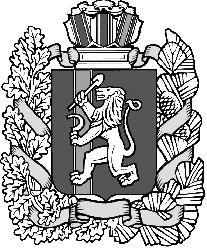 